Barkham Parish Council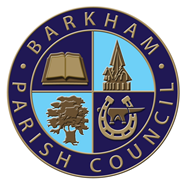 Arborfield Green Community CentreSheerlands RoadArborfield	RG2 9NDTel: 0118 976 2089Email: clerk@barkham-parishcouncil.org.ukClerk: Mrs Ellen TimsMeeting of the Council Noticeto be held on Tuesday 8th November 2022at the Studio Hall, Arborfield Green Community CentreCommencing at 7.30pmPLEASE NOTE: YOU ARE ASKED NOT TO ATTEND THIS MEETING IF YOU HAVE ANY COVID SYMPTOMS OR HAVE TESTED POSITIVE FOR COVID-19.  A G E N D ATo receive and accept any apologies for absence Local Government Act 1972 Sch12, To receive any declarations of interest on items on the agenda (Disclosable Pecuniary Interests) Regulations 2012 (SI 2012/1464)Minutes of the Council Meeting LGA 1972 Sch 12 para 41(1) – To approve the minutes of the meeting held on Tuesday 11th October 2022. Sam Hosgood Sporting Award LGA 1972 s137– Presentation of Award to Bracknell Athletics Club for Miss Austin. Public Participation (allotted time 15 minutes) Public Bodies (admissions to meetings) Act 1960 s 1 extended by the LG Act 1972 s 100Adjournment of the Meeting will be called if any members of the public wish to address the Council on any matters or concerns relating to Barkham. If you would like to ask a specific question to be answered at the meeting, please submit the question at least 24 hours in advancePlanning:Planning Applications – To discuss and agree any comments or objections on planning applications received before 8th November 2022.  223037 - Land at Edneys Hill, Edneys Hill, Wokingham, RG41 4DSOutline planning permission for the proposed erection of up to 40 no. dwellings plus open space, pedestrian and cycle links with other associated infrastructure and primary vehicular access from Barkham Road, following the demolition of no. 368 Barkham Road. (All matters reserved except for access).Comments by 01.11.2022 – Extension requested to 11.11.2022222794 - 358 Barkham Road, Barkham, Wokingham, RG41 4DLHouseholder application for the proposed single storey front extension. Replacement of front gates with 2m high gates. Raising the roof of existing single storey side, to accommodate extension. Single storey rear extension to include 1no. Juliet balcony to the First Floor. 3no. rooflights. Changes to fenestration. 11x4x3m swimming pool to the rear.Comments by 11.11.2022223137 - 50 Sandy Lane, Barkham, Wokingham, RG41 4STHouseholder application for the single storey rear extension and changes to fenestration to include changes to the level of the rear garden and patio.Comments by 16.11.2022223212 - Bearwood Lakes Golf Club, Bearwood Road, Sindlesham, Wokingham, RG41 4SJFull application for the proposed erection of a single storey rear extension to the clubhouse with additional balcony space over and associated alterations to the existing balcony stairs and dining room fenestration, plus removal of existing external stairs and infilling of stairwell to form an extension to the existing balcony.Comments by 18.11.2022Application: 220684Appeal: APP/X0360/W/22/3300225Handpost Farm, School Road, Barkham, Wokingham, RG41 4TNFull application for the proposed erection of a replacement dwelling and incorporation of the existing Handpost Cottage Annex into Handpost Farm (house). Demolition of menage building.Comments by 24.11.2022Approved and Refused ApplicationsAny Other Planning BusinessWard Councillor Report - Council is asked to receive a report from the Cllr Kaiser.Clerks Report – Council is asked to receive a report from the ClerkFinanceAccounts – Proposal to agree accounts and payments for October to November 2022 LGA 1972 s150 (5)Report on Monies receivedCIL Expenditure – Council is asked to agree to the purchase of a data logger and speed signs using CIL.  The cost of the data logger is £2700.00 and the speed signs are £248.40, both include VAT. Website and Email Package – With the transfer to Councillors using email Council addresses, the storage allowance may not be sufficient when all councillors transfer onto the Council emails.  To remedy this, the package can be increased to the Premium plus package, which will cost an extra £110 per year (Council currently pay £330 per year for the hosting package so total will be £440 per annum excl. VAT).  Council is asked to decide whether to upgrade to the Premium Plus Package.Parish Office OperationsPublic Participation on Agenda Items – Council is asked to discuss whether public should be able to raise questions outside of the Public Participations section that arise when Council are discussing agenda items. Editorial Policy for Village Info – Council is asked to decide if an Editorial Policy is required for articles published in the Village Info.Additional Signatories for the Bank – Council is asked to agree to add 2 additional Signatories to the Bank Account. Council is also asked to agree which 2 Councillors should be added.WBC Community Liaison Officer – WBC have secured funding to employ a Community Liaison Officer for a period of 3 years to help communication with the stakeholders at the Arborfield Green Development and would like to know what skills BPC would like this officer to have and how BPC might make use of such an officer.  Council is asked to consider the Skills required and how this Officer would be used by the Council so it can be reported back to WBC.Councillor Forum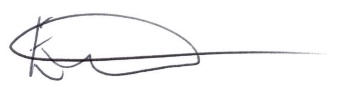 E. Tims		Clerk to the Council   